ALUSJÄTEILMOITUS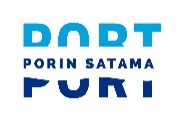 TIEDOT, JOTKA ON ILMOITETTAVA ENNEN PORIN SATAMAAN TULOA1. Aluksen nimi, radiokutsutunnus ja mahdollinen IMO-tunnusnumero:        2. Lippuvaltio:       3. Arvioitu saapumisaika (ETA):      4. Arvioitu lähtöaika (ETD):      5. Edellinen käyntisatama:      6. Seuraava käyntisatama:      7. Satama, jonne aluksella syntynyttä jätettä viimeksi jätettiin ja jättöpäivä:      8. Vastaanottolaitteisiin aluksesta jätetyn jätteen määrä:   kaikki osa ei lainkaan   9. Jätettävien ja/tai alukselle jäävien jätteiden ja lastijäämien laji, määrä sekä prosenttiosuus varastotilanenimmäiskapasiteetista:      Jos jätätte kaikki jätteet, täyttäkää toinen sarake.Jos jätätte osan jätteistä tai ei lainkaan jätteitä, täyttäkää kaikki sarakkeet.Vakuutan, että edellä antamani tiedot ovat täsmälliset ja oikeat ja että aluksella on riittävät varastotilat kaikelle jätteelle, joka syntyy tämän ilmoituksen tekemisen ja seuraavan jätteenjättösatamassa käynnin välillä.Päivämäärä                    Kellonaika                 Allekirjoitus       * Merkintä asianomaiseen ruutuun.** Voivat olla arvioita.(Merenkulkulaitoksen 31.5.2000 vahvistama alusjäteilmoituksen kaava)LAJITOIMITETTAVAJÄTEm3VARASTOTILANENIMMÄISKAPASITEETTIm3ALUKSELLEJÄÄVÄNJÄTTEENMÄÄRÄm3SATAMA, JONNEALUKSELLEJÄÄVÄ JÄTETOIMITETAANILMOITUKSEN TEON JASEURAAVANSATAMASSA KÄYNNINVÄLILLÄ SYNTYVÄNJÄTTEEN ARVIOITUMÄÄRÄ   m31. JäteöljytJäteöljyPilssivesiMuu (mikä)2. Kiinteät jätteetRuokajätteetMuoviMuu3. Lastiin liittyvät jätteet**(mitä)4. Lastijäämät**(mitä)